	โครงการรับนักศึกษาระดับปริญญาตรีแบบไม่สังกัดหลักสูตร (THAMMASAT FRONTIER SCHOOL)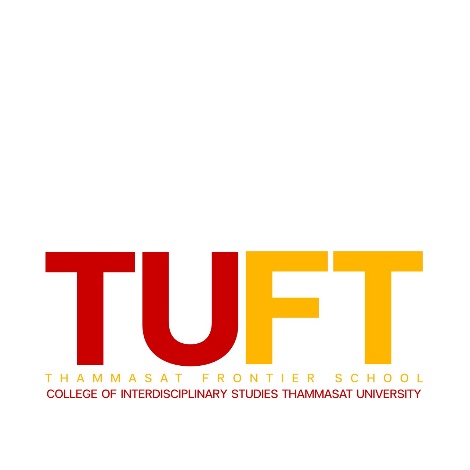 	วิทยาลัยสหวิทยาการ มหาวิทยาลัยธรรมศาสตร์ ศูนย์รังสิต	โทร. 02-064-4440 ต่อ 6811 E-mail: tu.frontierschool@gmail.comแบบคำร้องขอลาพักการศึกษาวันที่ ........ เดือน ........................ พ.ศ. ...................เรื่อง ขอลาพักการศึกษา ในภาคการศึกษาที่ ......./...................เรียน คณบดีวิทยาลัยสหวิทยาการ	ข้าพเจ้า นาย/นางสาว .................................... นามสกุล ...................................... เลขทะเบียน ........................... นักศึกษาปริญญาตรี โครงการ THAMMASAT FRONTIER SCHOOL อาจารย์ที่ปรึกษา .................................................................. ที่อยู่ปัจจุบันที่สามารถติดต่อได้..........................................................................................................................................................เบอร์โทรศัพท์ ......................................................................... E-mail ……………………………..………………….…………………..…………..	ประสงค์ยื่นคำร้องเพื่อขอลาพักการศึกษา ตั้งแต่ภาคการศึกษาที่ ......./............ ถึงภาคการศึกษาที่ ....../.............  รวมทั้งสิ้น ......... ภาคการศึกษา เนื่องจาก......................................................................................................................................... โดยได้แนบสำเนาบัตรประจำตัวประชาชนของผู้ปกครอง และข้อมูลการจดทะเบียนเรียน เพื่อประกอบการขอลาพักการศึกษา มา ณ ที่นี้	จึงเรียนมาเพื่อโปรดพิจารณาอนุมัติ	ลงชื่อ ..................................................................... ผู้ยื่นคำร้องเบอร์โทรศัพท์ผู้ปกครอง......................................................	(นาย/นางสาว............................................)1. ความเห็นของผู้ปกครอง	2. ความเห็นของอาจารย์ที่ปรึกษา	 ขอรับรองการขอลาพักการศึกษาของนักศึกษา	 เห็นควรอนุมัติ	 ไม่รับรองการขอขอลาพักการศึกษาของนักศึกษา		 ไม่เห็นควรอนุมัติ เพราะ...........................................	เพราะ…………………………………………………………………..		…………………………………………………………………..…………	ลงชื่อ....................................................		ลงชื่อ...................................................		วันที่ ....................................................		วันที่ ...................................................3. ความเห็นของผู้ช่วยคณบดีฝ่ายวิชาการ	4. ความเห็นของรองคณบดีฝ่ายวิชาการ	 เห็นควรอนุมัติ	 เห็นควรอนุมัติ	 ไม่เห็นควรอนุมัติ เพราะ..........................................		 ไม่เห็นควรอนุมัติ เพราะ...........................................…………..……………………………………………………………………..		………………………………………………………………………..……	ลงชื่อ....................................................		ลงชื่อ...................................................		วันที่ ....................................................		วันที่ ...................................................5. คำสั่งคณบดี	 อนุมัติ		 ไม่อนุมัติ เพราะ......................................................................................................................................................................			ลงชื่อ...................................................				วันที่ ...................................................